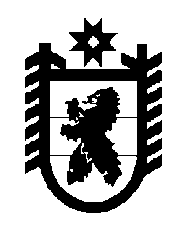 Российская Федерация Республика Карелия    УКАЗГЛАВЫ РЕСПУБЛИКИ КАРЕЛИЯО Совете при Главе Республики Карелия по межнациональным отношениям1. Образовать Совет при Главе Республики Карелия по межнацио-нальным отношениям.2.  Утвердить прилагаемое Положение о Совете при Главе Республики Карелия по межнациональным отношениям.3. Признать утратившими силу:Указ Главы Республики Карелия от 3 мая 2007 года № 68 «О создании Общественного совета при Главе Республики Карелия по профилактике экстремистской деятельности» (Собрание законодательства Республики Карелия, 2007, № 5, ст. 612); Указ Главы Республики Карелия от 13 марта 2009 года № 21 «О внесении изменений в Указ Главы Республики Карелия от 3 мая 2007 года № 68 «О создании Общественного совета при Главе Республики Карелия по профилактике экстремистской деятельности» (Собрание законода-тельства Республики Карелия, 2009, № 3, ст. 228); Указ Главы Республики Карелия от 13 мая 2010 года № 43 «О внесе-нии изменений в Указ Главы Республики Карелия от 3 мая 2007 года                    № 68» (Собрание законодательства Республики Карелия, 2010, № 5,                 ст. 511); распоряжение Главы Республики Карелия от 16 ноября 2010 года                  № 898-р (Собрание законодательства Республики Карелия, 2010, № 11,                ст. 1422); Указ Главы Республики Карелия от 27 апреля 2011 года № 32 «О внесении изменений в Указ Главы Республики Карелия от 3 мая 2007 года                    № 68» (Собрание законодательства Республики Карелия, 2011, № 4,                 ст. 480); распоряжение Главы Республики Карелия от 30 ноября 2011 года                  № 407-р (Собрание законодательства Республики Карелия, 2011, № 11,                ст. 1836); распоряжение Главы Республики Карелия от 7 апреля 2012 года                  № 91-р (Собрание законодательства Республики Карелия, 2012, № 4,                ст. 623); Указ Главы Республики Карелия от 22 марта 2013 года № 13 «О внесении изменений в Указ Главы Республики Карелия от 3 мая 2007 года                    № 68» (Собрание законодательства Республики Карелия, 2013, № 3,                 ст. 419); распоряжение Главы Республики Карелия от 21 июля 2014 года                  № 245-р (Собрание законодательства Республики Карелия, 2014, № 7,                ст. 1274); распоряжение Главы Республики Карелия от 12 января 2015 года                  № 2-р (Собрание законодательства Республики Карелия, 2015, № 1,                ст. 42); распоряжение Главы Республики Карелия от 1 июня 2015 года                  № 179-р.          Глава Республики  Карелия                                                               А.П. Худилайненг. Петрозаводск13 ноября 2015 года№ 112   Положениео Совете при Главе Республики Карелия по межнациональным отношениям1. Совет при Главе Республики Карелия по межнациональным отношениям (далее – Совет) является консультативным органом, осуществляющим подготовку предложений по реализации государственной национальной политики Российской Федерации на территории Республики Карелия, а также государственной политики в области противодействия экстремистской деятельности в сфере межнациональных и межконфессиональных отношений.2. Совет в своей деятельности руководствуется законодательством Российской Федерации и Республики Карелия, а также настоящим Положением.3. Основными задачами Совета являются:подготовка предложений по повышению эффективности реализации государственной национальной политики Российской Федерации на территории Республики Карелия;подготовка рекомендаций по совершенствованию механизмов межведомственного взаимодействия при реализации государственной политики в области гармонизации межнациональных и межконфес-сиональных отношений, противодействия экстремистской деятельности в сфере межнациональных и межконфессиональных отношений;обсуждение практики реализации государственной национальной политики Российской Федерации на территории Республики Карелия и государственной политики в области противодействия экстремистской деятельности в сфере межнациональных и межконфессиональных отношений.4. Совет для решения возложенных на него задач вправе:запрашивать и получать в установленном порядке от территориальных органов федеральных органов исполнительной власти в Республике Карелия, органов исполнительной власти Республики Карелия, органов местного самоуправления муниципальных образований в Республике Карелия, организаций необходимые материалы по вопросам, относящимся к компетенции Совета;приглашать в установленном порядке для участия в работе Совета представителей территориальных органов федеральных органов исполни-тельной власти в Республике Карелия, органов исполнительной власти Республики Карелия, органов местного самоуправления муниципальных образований в Республике Карелия, организаций;направлять членов Совета для участия в мероприятиях, проводимых территориальными органами федеральных органов исполнительной власти в Республике Карелия, органами исполнительной власти Республики Карелия, органами местного самоуправления муниципальных образований в Республике Карелия, организациями, на которых обсуждаются вопросы, касающиеся межнациональных и межконфессиональных отношений;создавать постоянные и временные рабочие группы.5. Состав Совета утверждается Главой Республики Карелия. В состав Совета входят   председатель Совета, два заместителя председателя Совета, секретарь и члены Совета. 6. Председатель Совета:руководит работой Совета, проводит его заседание;утверждает состав постоянных и временных рабочих групп.7. В случае отсутствия председателя Совета заседание проводит один из заместителей председателя Совета по поручению председателя Совета.8. Совет утверждает регламент Совета, которым определяется порядок его работы.9. Заседания Совета проводятся по мере необходимости, но не реже одного раза в полугодие. Заседание Совета правомочно, если на нем присутствует более одной трети от числа членов Совета.10. Совет принимает решения простым большинством голосов присутствующих на заседании членов Совета. При равенстве голосов решающим является голос председательствующего на заседании Совета.11. Решения Совета оформляются протоколом. Протокол заседания Совета подписывается секретарем и утверждается председательствующим на заседании Совета.12. Решения Совета носят рекомендательный характер.13. Обсуждаемые Советом общественно значимые  вопросы и принятые на заседании Совета решения доводятся до сведения общественности через средства массовой информации.14. Организационное обеспечение деятельности Совета осуществляет Министерство Республики Карелия по вопросам национальной политики, связям с общественными, религиозными объединениями и средствами массовой информации.____________Утверждено Указом Главы Республики Карелия от 13 ноября 2015 года № 112